MoHealthWINs Open Course LibraryAssessment Tools Course: HIM 2013 HIM Current Practice WEB/MHWCourse Code: 5459/5744Semester: Spring 2014 Instructional Methods and Methods of Evaluation:The instructional methods used include use of:  AHIMA Journals/Practice Briefs and websites.  Students will be required to complete reading assignments, and written article reviews.  Possible points for written reports, projects, and exams will vary and tracking of your total points for each assignment or exam will be available on the course Website.  Class assignments will be evaluated for accuracy, content, form, knowledge of subject matter, application of knowledge and ability to communicate effectively.Students must participate in all activities, as well as accurately complete assignments and examinations within the internet platform in a timely manner. Therefore it is imperative that students have a reliable internet provider, computer hardware, and email address to succeed in this course.  Evaluation is directly related to the performance objectives. Performance is measured by assignments, discussion board postings and/or quizzes.Letter grades will be given using the following scale:315 – 350   = 90-100% = A280 – 314  = 80-89% = B245 – 279  = 70-79% = C Required to pass the course210 – 244  = 60-69% = D0 – 209  = 59% and below = FWeek 1 Forum 1 x 10 =15Paper (Topic) assignments 4 x 25pts = 100Discussion Forum Postings 8 x 25pts. = 200Midterm Exam x 25pts = 25Course Summary x 10 pts = 10Total Possible Points 350 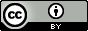 